www.ks5u.com重庆市清华中学校高一下期第二次月考数学试题考试时间：120分钟    试题满分：150分一、选择题：本大题共8小题,每小题5分,共40分1．（    ）A．	B．	C．	D．2．已知内角所对边的长分别为，，则形状一定是（    ）A．等腰直角三角形	B．等边三角形	C．等腰三角形	D．直角三角形3．设，表示两条直线，，表示两个平面，则下列命题正确的是（    ）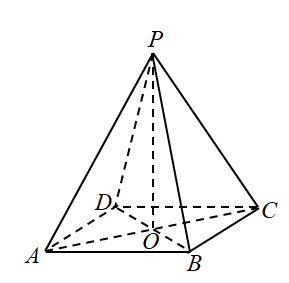 A．若，，则B．若，，则C．若，，则D．若，，则4．已知正四棱锥的底面正方形的中心为，若高，侧棱与底面所成角是45°，则该四棱锥的体积是（   ）A．9            B．18        C．36	D．545．比较甲､乙两名学生的数学学科素养的各项能力指标值(满分5分，分值高者为优)，绘制如图所示的六维能力雷达图，例如图中甲的数学抽象指标值为4，乙的数学抽象指标值为5，则下面叙述正确的有几个（    ）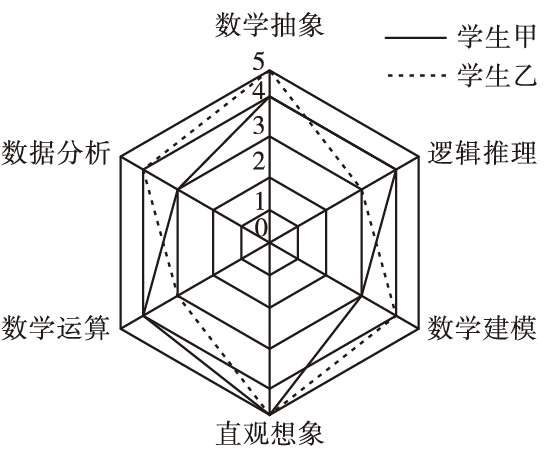 ①甲的逻辑推理能力指标值优于乙的逻辑推理能力指标值②甲的数学建模能力指标值优于乙的数学建模能力指标值③乙的六维能力指标值整体水平优于甲的六维能力指标值整体水平④甲的数学运算能力指标值优于乙的数学运算能力指标值A．1	B．2	C．3	D．46．已知圆柱的两底面圆周上的所有点都在球的表面，且圆柱的底面半径为，高为，则球的表面积为（    ）A．	B．	C．	D．7．如图，在△中，点是线段上两个动点，且 ，则的最小值为（   ）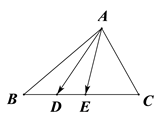 A．    B．	C．     D．8．在中，，，是边的中点.为所在平面内一点且满足，则的值为（   ）A．	B．	C．	D．二、多选题：本大题共4小题,每小题5分,共20分9．已知复数（其中为虚数单位），则以下说法正确的有（    ）A．复数的虚部为	B．C．复数的共轭复数	D．复数在复平面内对应的点在第一象限10.设为单位向量，下列命题是假命题的为（    ）A．若为平面内的某个向量，则B．若与平行，则C．若与平行且，则D．若为单位向量，则11．在△ABC中，a，b，c是角A，B，C的对边，已知A＝，a＝7，则以下判断正确的是（    ）A．△ABC的外接圆面积是    	B． bcos C＋ccos B＝7C．b＋c可能等于16      D．作A关于BC的对称点A′，则|AA′|的最大值是7 12．如图1，在边长为2的正方形中，，分别是，的中点，将，，分别沿，，折起，使，，重合于点，得到如图2所示的三棱锥，则下列结论正确的是（    ）A．    B．平面平面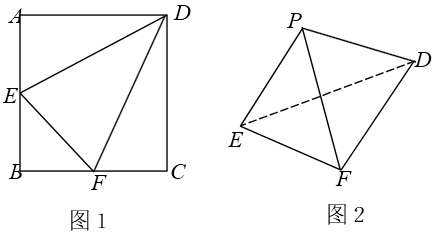 C．二面角的余弦值为D．点到平面的距离为三、填空题：本大题共4小题,每小题5分,共20分13．每年的3月15日是“国际消费者权益日”，某地市场监管局在当天对某市场的20家肉制品店､100家粮食加工品店和15家乳制品店进行抽检，要用分层抽样的方法从中抽检27家，则粮食加工品店需要被抽检___________家.14. 已知△ABC的内角A，B，C的对边分别为a，b，c，若a，b，c满足b2＝ac，且c＝2a，则cos B＝________.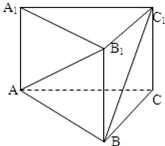 15．正三棱柱的所有棱长都相等，则异面直线与所成的角余弦值是______.16．正方形边长为，点在线段上运动，则的取值范围为_____．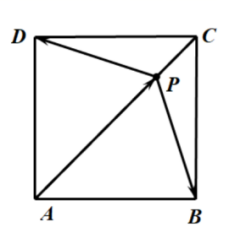 四、解答题（17题10分，18～22每小题12分，共70分．17. 已知向量，.（1）求；（2）若，求实数的值.18．如图，已知△ABC中，AB＝，∠ABC＝45°，∠ACB＝60°．（1）求AC的长；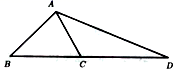 （2）若CD＝5，求AD的长．19．在平行六面体中，,．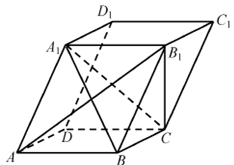 求证：（1）；（2）．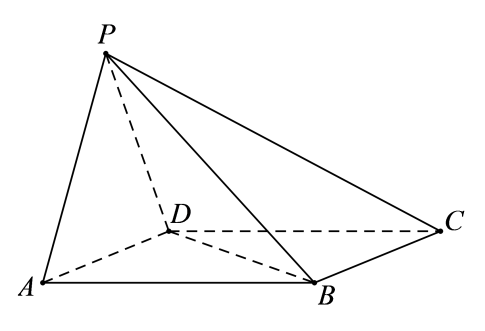 如图，在四棱锥中，，且．（1）证明：平面（2）若，，求点到平面的距离．21．（1）对于平面向量，，求证：，并说明等号成立的条件；（2）对于任意的，求证：；（3）求的最大值．22．在①②③三个条件中选一个，补充在下面的横线处，然后解答问题．在中，角A，B，C所对的边分别是a，b，c，设的面积为S，已知________．（1）求角C的值；（2）若，为边上的中线，且，求的周长．一、选择题：本大题共8小题,每小题5分,共40分1.B2．D，余弦定理可得，则，则，所以为直角三角形.DBC对于①甲的逻辑推理能力指标值为4，乙的逻辑推理能力指标值为3，故①正确；对于②甲的数学建模能力指标值为3，乙的数学建模能力指标值为4，故②错误；对于③乙的六维能力指标值的平均值为，甲的六维能力指标值的平均值为， 故③正确；对于④甲的数学运算能力指标值为4，乙的数学运算能力指标值为3，故④正确.6 .D设球的半径为,球心为，如图，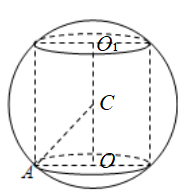 则球心在的中点，所以,所以球的表面积为，7.D如图可知x，y均为正，设，共线， ，，则，，则的最小值为，故选D.D二、多选题：本大题共4小题,每小题5分,共20分9.【答案】BCD10.【答案】ABC11.【答案】ABD【分析】根据题目可知，利用正弦定理与三角恒等变换逐个分析即可判断每个选项的正误．【详解】对于A，设的外接圆半径为，根据正弦定理，可得，所以的外接圆面积是，故A正确；对于B，根据正弦定理，利用边化角的方法，结合，可将原式化为，故B正确．对于C，，故C错误．对于D，设到直线的距离为，根据面积公式可得，即，再根据①中的结论，可得，故D正确．【答案】ACD三、填空题：本大题共4小题,每小题5分,共20分【答案】2014.【答案】因为b2＝ac，且c＝2a，，所以cos B＝＝＝.15.【答案】16.【答案】【详解】以，为，轴建立直角坐标系则，，，，，设，则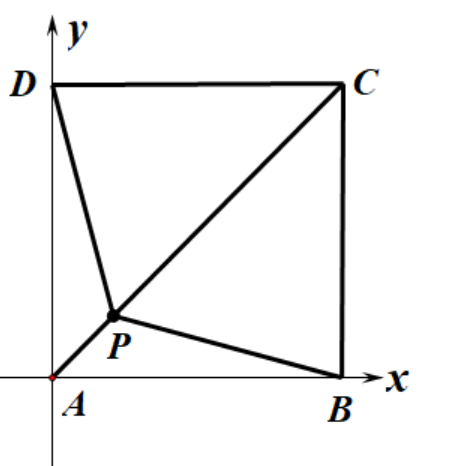 ，，，，当时，函数有最大值为，当时，函数有最小值为，的取值范围是．故答案为：．四、解答题（17题10分，18～22每小题12分，共70分．17解：（1）,（2）由，得，因为，所以，所以， 即，解得；18.解：（1）如图所示，在△ABC中，由正弦定理得，,则（2）因为∠ACB＝60°，所以,在中，由余弦定理得，19.证明：（1）在平行六面体ABCD-A1B1C1D1中，AB∥A1B1．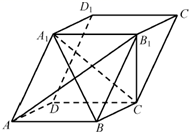 因为AB平面A1B1C，A1B1平面A1B1C，所以AB∥平面A1B1C．（2）在平行六面体ABCD-A1B1C1D1中，四边形ABB1A1为平行四边形．又因为AA1=AB，所以四边形ABB1A1为菱形，因此AB1⊥A1B．又因为AB1⊥B1C1，BC∥B1C1，所以AB1⊥BC．又因为A1B∩BC=B，A1B平面A1BC，BC平面A1BC，所以AB1⊥平面A1BC．因为AB1平面ABB1A1，所以平面ABB1A1⊥平面A1BC．20.（1）证明：由，得：，，由，即，又，∴平面，又平面，∴平面平面．（2）设为中点，连接，由，∴，由（1）知：平面平面，面面，面，∴平面，∵，，∴是平行四边形，由（1）知：平面，平面，∴，即是矩形，由，，，∴由上知：，连接，在△中，，，可得，在△中，，，，所以，∴，设点到平面的距离为，由，有．∴，即点到平面的距离为．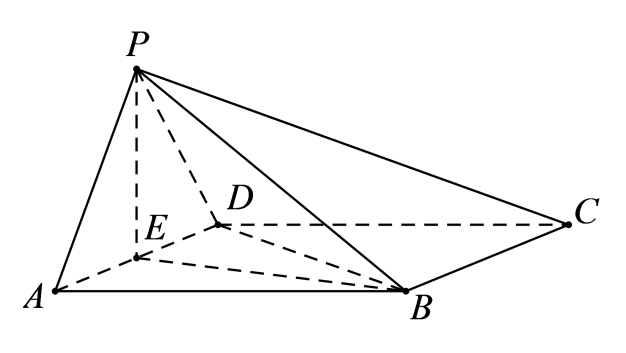 21解：（1）设，所以当且仅当时，即或，等号成立（2）①，则∵，∴两边平方得：．②，所以，所以当共线同向时取得最大值，即的最大值为5，当且仅当时取得最大值．22.（1）选①，由余弦定理得，整理得，所以，又，故.选②，因为，，故，可得，又，故.选③，可得，所以，又，所以，故.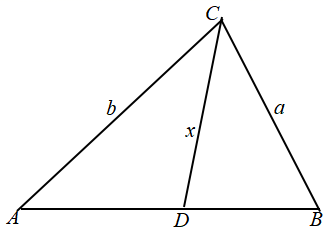 由正弦定理可知令周长为40.